Analisa Perilaku Mekanik Komposit Serat Kapuk Randu Menggunakan Matrik PolyesterOlehSYAMSUL ARIF SARIFUDIN0615021024SkripsiSebagai Salah Satu Syarat Untuk Mencapai GelarSARJANA TEKNIKPadaJurusan Teknik MesinFakultas Teknik Universitas Lampung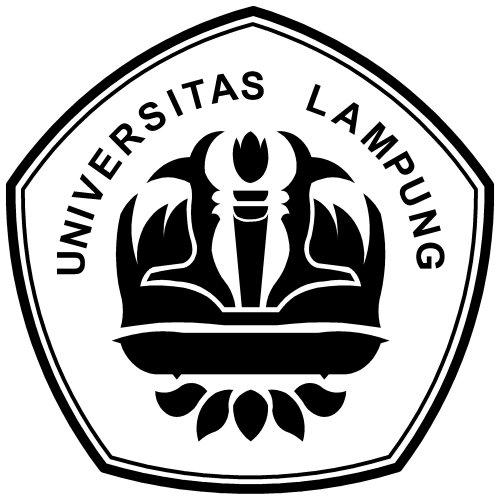 JURUSAN TEKNIK MESINFAKULTAS TEKNIKUNIVERSITAS LAMPUNG2013